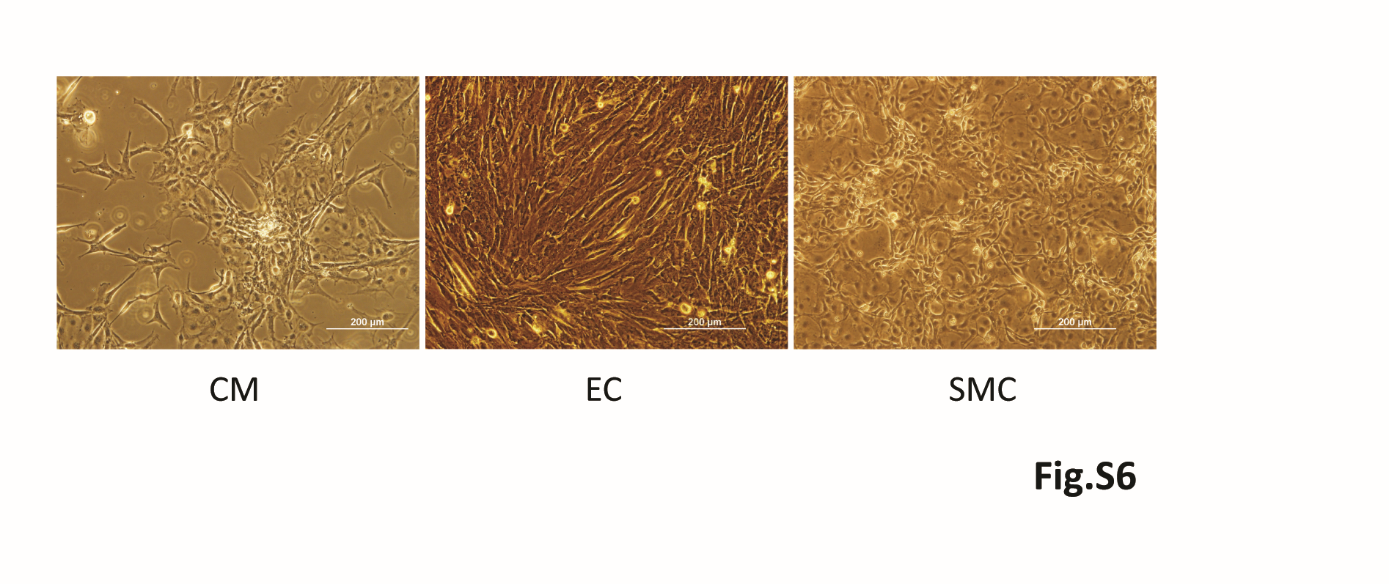 Supplemental Figure 6: Morphology of differentiating cardiomyocytes (CMs), endothelial cells (ECs) and smooth muscle cells (SMCs), bar = 200 µm.